Organisation overviewStandard report – available to all organisationsTable 1 – Sheet information for the Organisation overview reportFor all Data Exchange reports, there is additional user guidance available on the Data Exchange website (https://dex.dss.gov.au/).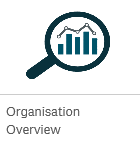 This report provides a one-stop view of an organisation’s service delivery over time. You will only see the information submitted by your organisation, or organisations with which you have a ‘handshake’ arrangement.By using the reporting filters, the report will display information on client types and demographics, outlets, services types, and patterns of service delivery.Unique features:Unique features:Shows delivery partner data – where ‘handshake’ agreements are in placeProvides support person data (as separate from clients).Key questions:Key questions:What program activities do we deliver? From which outlets? For each activity delivered, what were the total number of cases, sessions, individual/group clients and support persons?Who are our clients and why do they seek our services? Were they referred to us? Are they part of a priority group for this program?Have we recorded key client demographic details? Do these correspond to the target groups for our program? When filtering to show individual and group clients, what does this tell us about our client group? Do we have higher or lower numbers than expected?What outlets do we have and who uses them? Which program activities are delivered at those outlets? What could the reason be for variations in client numbers or activity levels?Does the data suggest there may be different practises at different outlets?How many sessions have we delivered over all? How many sessions do clients attend, on average? How many sessions and clients are there for each case, on average?What does this overview of our organisation tell us? Have there been changes over time? Do we need to make adjustments to our service delivery model?Main filters:Main filters:Reporting periodClient typeProgram activityDelivery organisation / OutletsSheets:Measures / Notes:Displays:User guide & filters page Report purpose and main featuresFiltersListsAttendance and sessionsTotal number of clients, and monthly details for each client type: individual clients, group clients and support personsTotal number of sessions and monthly attendance by client typeAverage session and case informationMonthly number of cases Bar and scatter chartsOrganisation summaryOrganisation outlets by name, state, activity Clients by type, attendances, sessions and casesTableActivityClients, group clients and support persons by activitySessions by service typeBar and scatter chartsService typeNumber of sessions by service typeBar chartClient demographicsIndividual clients and support persons by:Age groupGenderIndigenous statusDisability statusBar chart and pie chartsDemographics – CALDIndividual clients and support persons by:  CALD statusCountry of birthMain language spoken at homePie charts and tablesAncestry and migrationIndividual clients and support persons by:  AncestryMigration visaBy years in AustraliaPie chart, bar charts and tableHome situationIndividual clients and support persons by: Homeless indicatorAnnual incomeHousehold compositionIncome sourceTable and bar chartsReferralsIndividual clients and support persons by:  Referral originReason for seeking assistanceExternal versus internal referralsReferral reasonBar chartsOutlet stateIndividual/group clients and support persons by:  Session attendance and state where the outlet is located State summary by organisation, outlet, client type and support personsBar chart and tableNDAP activity (if applicable)Number of sessions and clients by service typeNumber of sessions by NDAP topic and service typeTable and bar chartAttorney General’s Department (if applicable)Fees charged/client contribution by activity, delivery organisation and outletNumber of sessions by parenting agreement and legal helpClients issued certificates by certificate type, and by quarterTable, bar charts and pie chartEducation and skills training (if applicable)Money workshops :Sessions and attendances by topic and client types for each workshopTable and bar chartInformation pageGlossary of terms used, grouped by categoryVersion history, with details of document changesLists